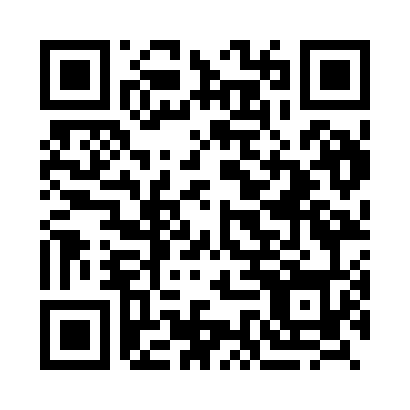 Prayer times for Barstegai, LithuaniaWed 1 May 2024 - Fri 31 May 2024High Latitude Method: Angle Based RulePrayer Calculation Method: Muslim World LeagueAsar Calculation Method: HanafiPrayer times provided by https://www.salahtimes.comDateDayFajrSunriseDhuhrAsrMaghribIsha1Wed3:125:471:286:409:1011:372Thu3:115:451:286:419:1211:373Fri3:105:431:286:439:1411:384Sat3:095:401:286:449:1611:395Sun3:085:381:286:459:1811:406Mon3:075:361:286:469:2011:417Tue3:065:341:276:479:2211:418Wed3:065:321:276:489:2411:429Thu3:055:301:276:499:2611:4310Fri3:045:281:276:519:2811:4411Sat3:035:261:276:529:3011:4512Sun3:025:241:276:539:3111:4513Mon3:025:221:276:549:3311:4614Tue3:015:201:276:559:3511:4715Wed3:005:191:276:569:3711:4816Thu2:595:171:276:579:3911:4917Fri2:595:151:276:589:4111:4918Sat2:585:131:276:599:4211:5019Sun2:575:121:277:009:4411:5120Mon2:575:101:287:019:4611:5221Tue2:565:081:287:029:4811:5222Wed2:565:071:287:039:4911:5323Thu2:555:051:287:049:5111:5424Fri2:545:041:287:059:5311:5525Sat2:545:021:287:069:5411:5526Sun2:535:011:287:079:5611:5627Mon2:535:001:287:079:5711:5728Tue2:534:591:287:089:5911:5829Wed2:524:571:287:0910:0011:5830Thu2:524:561:297:1010:0211:5931Fri2:514:551:297:1110:0312:00